ОПРОСНЫЙ ЛИСТдля заказа воздухосборника (ресивера).Заказчик:Полное наименование организации:Адрес: 	Телефон:	Телефакс:	E-mail:  	Монтажная площадка:Адрес: 	Телефон:	Телефакс: 	Вместимость номинальная	м3.Рабочее давление, МПа (кг/см2)	.Температура стенки max	C.Температура стенки min	C.Расчѐтная температура	C.Рабочая среда  	Основной конструкционный материал Воздухосборника (ресивера) (нужное отметить): Ст3сп;Сталь 09Г2С;Другой  	Комплектность поставки (нужное отметить): Клапан предохранительный;Кран манометрический; Манометр;Другое  	ТАБЛИЦА ШТУЦЕРОВ (согласно эскизу)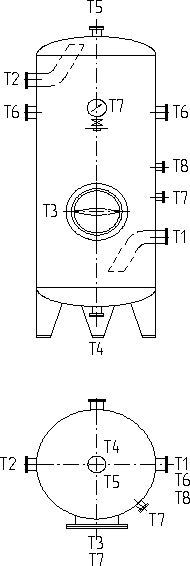 Предприятие, заполнившее опросный лист:Полное наименование организации: 	Адрес: 	Телефон:	Телефакс:	E-mail:	